SERVIÇO PÚBLICO FEDERAL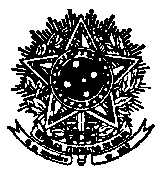 UNIVERSIDADE FEDERAL DE SANTA CATARINAPRÓ-REITORIA DE EXTENSÃOCAMPUS UNIVERSITÁRIO REITOR JOÃO DAVID FERREIRA LIMA - TRINDADE CEP: 88040-900 - FLORIANÓPOLIS - SCTELEFONE (048) 3721-9021 E-mail: proex@contato.ufsc.brANEXO IIFormulário de RecursoÀ Comissão de Avaliação Venho por meio deste solicitar  a V.S.ª  a   revisão  da avaliação do projeto de extensão: ______________________________________________________________________Coordenado por _________________________________________________________Motivos:____________________________________________________________________________________________________________________________________________________________________________________________________________________________________________________________________________________________________________________________________________________________________________________________________________________________________________________________________________________________________________________________________________________________________________________________________________________________________________________________________________________________Nestes termos, peço deferimento.Florianópolis,____ de ___________ de 2014.